BASE - RESEARCH GRANT APPLICATION FORM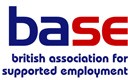 Funding BreakdownFor ease of completion, if you would like to receive this form as an email attachment, please emailadmin@base-uk.org to request a copy.Please upload your completed form at www.base-uk.org/research-grant-application Total support requested:Please give details of the nature of support requested (e.g. equipment, staff costs, etc):Please itemise the project’s anticipated costs:If your related research is being supported by an agency other than your employer, please state which organisation(s), the value/nature of their support and its duration.Are you applying elsewhere for support for work that is part of the proposal? If so, to which organisation(s) and when is a decision expected?How will financial expenditure be managed and monitored?DeclarationI confirm that I have read this application and that, if granted, the work will be accommodated and administered in the Department in accordance with BASE's Terms and Conditions. All necessary licences and approvals have been or are being sought.Signature of Head of Organisation:						Date:Full name (printed):Job title:I confirm that the Organisation will administer the grant, if awarded, and that the financial information quoted above is correct and in accordance with normal practice of the Institution.Signature of officer responsible for administering grant:Full name (printed): 		Date:			Job title:		Year 1Year 2Year 3Total project costs:Amount sought from BASE:Grade/furtherdetailsYear 1Year 2Year 3TotalPersonal support of applicantResearch staff Number of posts (full/part-time)Technical/otherNumber of posts (full/part-time)Addition for superannuationand national insuranceMaterials and consumablesTravel (please specify)Apparatus and equipmentOther (please describe)Total (VAT is not payable onany element of the grant)OrganisationSupport providedDurationOrganisationDecision expected